MISSION D’ENTREPRISES EN MAURITANIE08 – 10 Mars 2023NOM DE L’ENTREPRISEPROFIL DE L’ENTREPRISEForme Juridique :Année de création :Descriptif de l’entreprise :Activités principales :Autres activités :Marchés de l’entreprise :Marché régional (Afrique) (indiquer la sous-région et/ou pays) :    Marché international : □ Europe (indiquer la région et/ou pays) : □ Asie (indiquer la région et/ou pays) :  □ Amérique (indiquer la région et/ou pays) : □ Autres (à préciser) :  Adresse postaleCode postal, ville, paysSite web :PARTICIPANTPrénom, NOM DE FAMILLE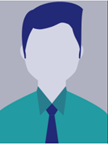 FonctionN° de mobileAdresse emailCourte biographieACTIVITÉS & PROJETS EN MAURITANIEDescriptionRAISONS POUR LESQUELLES VOUS PARTICIPEZ À CETTE MISSION INTERLOCUTEURS QUE VOUS SOUHAITEZ RENCONTRER LORS DE CETTE MISSION